Publicado en Barcelona  el 04/08/2022 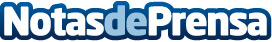 El uso de la Inteligencia artificial aplicada a la biología, por Jordi Cornadó Con el paso del tiempo, la inteligencia artificial ha ido mejorando e incorporándose en distintos sectores del desarrollo humano. En esta ocasión, investigadores han sido capaces de aplicarla para el desarrollo de un algoritmo de aprendizaje automático capaz de combatir a una bacteria en particular que viene generando problemas diezmando los olivos italianos y que se encuentra presente en distintas partes de EspañaDatos de contacto:Iván Miura 636524132Nota de prensa publicada en: https://www.notasdeprensa.es/el-uso-de-la-inteligencia-artificial-aplicada Categorias: Inteligencia Artificial y Robótica Industria Alimentaria Sostenibilidad Biología http://www.notasdeprensa.es